Ребенок не слушается. Не желает одеваться, убирать свои игрушки, тянет с приготовлением уроков или снова пришел позже, чем вы сказали. При этом ведет себя не лучшим образом: кричит и плачет либо, «набычившись», отказывается с вами разговаривать. Что делать? Конечно, хотелось бы отреагировать так, чтобы ребенок «забыл» о капризах, сделал, как нужно взрослому, и при этом все были бы довольны. Но ребенок – не марионетка. И хотя за взрослым сохраняется ведущая роль, во многих случаях у ребенка должно быть право голоса. Думается, что хорошим результатом было бы сознательное выполнение ребенком того, что кажется вам столь важным. И, конечно, сохранение позитивных отношений между вами!Предлагаем Вам способы действий, которые помогут вам договориться с вашим ребенком:Способ № 1: ОТВЛЕЧЕНИЕЭтот способ хорошо работает только с очень маленькими детьми, и лучше всего – в 1,5–2,5 года. Дальше его тоже можно применять, но он уже не является основным. Если малыш плачет и упорно отказывается что-то делать, то можно попробовать переключить его внимание на что-то другое. Посмотреть в окно на птиц или машины, начать заниматься чем-нибудь очень интересным у него на глазах, бодро рассказать стихотворение, показать что-то очень привлекательное… Вариантов масса. После того как малыш успокоится, можно вернуться к ситуации, которая привела к непослушанию. Очень много шансов, что теперь малыш не будет столь упрям.Способ № 2: СДЕЛАЕМ ВМЕСТЕЭто тоже способ для маленьких детей, он хорошо работает до 4–5 лет. Не хочешь делать что-то? Давай вместе с тобой этим займется любимая кукла или мишка! Вместе можно и кашу есть, и в садик одеваться, и в ванную идти, и спать ложиться. Детям очень нравятся «живые» игрушки-перчатки, надеваемые родителем на руку. Так можно устроить целое представление и с удовольствием сделать то, что было предметом спора. Игра – естественное состояние для дошкольника, и такой прием тут же переключает ситуацию. Самое главное, что уходит конфликтная атмосфера, противостояние и ребенок и родители начинают сотрудничать. Но стоит отметить, что этот прием перестает работать, если применять его слишком часто. Ребенок начинает подозревать, что им манипулируют с помощью игры. А также следует помнить, что даже у дошкольника нужно формировать разумное, обдуманное послушание. Поэтому игровые методы применять можно и нужно, но в сочетании с остальными.Способ № 3: ПРЕДОСТАВЬТЕ ВЫБОР Этот способ работает с самого малого возраста и, пожалуй, не теряет своей актуальности. Вместо того чтобы выдвигать прямое требование («Ну-ка, за уроки, и без разговоров!»), предоставьте ребенку выбор! «Ты предполагаешь начать делать уроки сейчас или через полчаса?», «Ты хочешь надеть в садик красное платье или синее?» Заметьте, вы не ставите под сомнение, нужно ли идти в сад или выполнять задания. Вы позволяете ребенку выбрать способ, как сделать то, что не обсуждается. По мере того как ребенок взрослеет, нужно давать ему возможность самому очерчивать варианты, из которых он может выбирать.Способ № 4: ОТСРОЧКА, ИЛИ ТАЙМ-АУТЭтот способ заключается в том, что вы «откладываете» ситуацию на некоторое время. Его можно применять далеко не всегда – он не подходит, если ситуация требует быстрого реагирования. Но иногда ваш с ребенком спор касается вопросов, которые могут возникнуть лишь в будущем или являются «мировоззренческими». Например, он требует разрешить ему больше играть на компьютере или же позже возвращаться домой. Или настаивает, что будет гулять один. Или требует, есть не 3, а 5 конфет в день. Иначе говоря, речь идет о спорах, которые можно и не разрешать сию минуту. Если вы понимаете, что вам не удается убедить ребенка в своей правоте, или же начинаете сомневаться в своей первоначальной точке зрения, предложите ребенку взять тайм-аут. Скажите, что вам нужно все обдумать, и вы поговорите об этом позже (назовите когда). И уж не забудьте о своем обещании!Способ № 5: УБЕЖДЕНИЕ И ОБСУЖДЕНИЕЕсть ситуации, в которых родители считают особенно важным, чтобы ребенок поступил именно так, а не иначе. Они касаются вопросов безопасности, а также соблюдения норм нравственного поведения. Обычно такие разговоры происходят после эпизода «неправильного» поведения ребенка, которое он не хочет признавать. Убеждение – это еще не требование. Убеждение – это способ передать ребенку собственную точку зрения на ситуацию, объяснить, почему нужно поступать именно так. Почему нужно стоять, когда горит красный свет, и ни в коем случае не вырывать свою руку. Почему нужно идти к столу, когда вся семья уже в сборе. Почему нельзя пойти с незнакомым человеком, пообещавшим показать маленьких щенят. Почему, почему, почему… Но длинные монологи взрослых, не предполагающие активного участия ребенка, имеют весьма невысокую эффективность. Хорошо, когда взрослый не только старается убедить ребенка, но и обсуждает с ним ситуацию. Обсуждать – значит, вести диалог. Обсуждать – значит побуждать ребенка к тому, чтобы он обдумал ситуацию и сам нашел несколько способов поведения в ней.Способ № 6: ТРЕБОВАНИЕЕсть ситуации, когда применимо строгое, бескомпромиссное требование. Если ребенок играет со спичками или балуется на краю обрыва, тут вряд ли подойдут отвлекающие приемы, уговоры и убеждения. Как и в ситуации, когда ему пришло в голову щекотать гостям ноги под столом или же выкрикивать что-то на представлении в театре. Сначала нужно со всей строгостью прекратить «безобразие», а уж потом вести беседы. Вы коротко высказываете требование («Прекрати…» или «Сделай…») и, если есть время, даете предельно краткое пояснение – почему: «Опасно играть со спичками (баловаться у обрыва)». Требованиями, конечно, не стоит злоупотреблять. Но и применяются они не столь редко, и чем младше ребенок, тем, пожалуй, чаще. Ведь круг опасных ситуаций для него пока не очерчен, а значит, взрослый действительно «знает лучше». И только после того, как опасная или неловкая ситуация преодолена, нужно ее обсудить.Способ № 7: НА МЕНЯ ЭТО НЕ ДЕЙСТВУЕТОткрытый протест, истерики, нытье, споры ребенок использует как средство, чтобы ему все же разрешили то, что хочется, или не заставляли делать то, чего он не желает. Таким способом ребенок порой прибегает к манипуляции вами. Натренировавшись, вполне можно различать искренний обиженный плач и манипуляторный плач «посмотрите-как-я-несчастен». Во втором случае нужно сказать ребенку, что его приемы на вас не действуют и ваше мнение остается неизменным. И главное, быть последовательными: не разрешили так не разрешили; настаиваете на своем, так уж до конца. Иначе вы рискуете надолго стать жертвами детских манипуляций, когда он будет «ведущим», а вы – «ведомыми».Подготовила консультацию:педагог-психолог МДОУ Детский сад №38 «Ромашка»Рожкова Дарья Владимировна2019 год.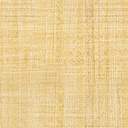 